Publicado en Madrid el 19/07/2018 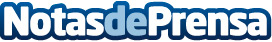 The Lakes: el sueño convertido en realidad del prestigioso diseñador de campos de golf P.B.DyeLocalizado en las instalaciones de Barceló Bávaro Grand Resort, en plena República Dominicana, este imponente campo de golf se desarrolla en 18 hoyos distribuido entre manglares y la espectacular naturaleza de la islaDatos de contacto:Ana HidalgoNota de prensa publicada en: https://www.notasdeprensa.es/the-lakes-el-sueno-convertido-en-realidad-del Categorias: Internacional Entretenimiento Golf Restauración Premios Bienestar Construcción y Materiales http://www.notasdeprensa.es